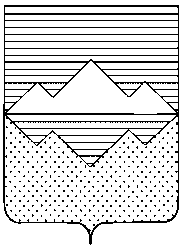 АДМИНИСТРАЦИЯ САТКИНСКОГО МУНИЦИПАЛЬНОГО РАЙОНАМУНИЦИПАЛЬНОЕ КАЗЕННОЕ УЧРЕЖДЕНИЕ «УПРАВЛЕНИЕ ОБРАЗОВАНИЯ»САТКИНСКОГО МУНИЦИПАЛЬНОГО РАЙОНА(МКУ «УПРАВЛЕНИЕ ОБРАЗОВАНИЯ»)ПРИКАЗОт «12» сентября 2017г. №520  г. Сатка«О проведении муниципального конкурса «Герои Отечества – наши земляки»,       посвященного Дню Героев Отечества»В соответствии с приказом Министерства образования и науки Челябинской области от 28.08.2017 г. № 01/2610 «Об утверждении перечня мероприятий для обучающихся образовательных организаций Челябинской области в 2017-2018 учебном году», на основании плана работы МКУ «Управление образования», МБУДО «ЦДОД «Радуга», в целях воспитания патриотизма и гражданственности обучающихся, реализации молодежной политики, проведения массовых мероприятий патриотической направленности, на основании положения приказываюПровести муниципальный этап конкурса с 12 сентября по 3 ноября 2017 года  в соответствии с положением (приложение).Директору МБУДО «ЦДОД «Радуга» Литвак М.Л.:создать организационно-технические и методические условия для проведения конкурса и работы жюри; подвести итоги конкурса и предоставить работы победителей, протокол и заявку на участие в областном  этапе конкурса до 3 ноября 2017 года.Руководителям образовательных организаций Саткинского муниципального района:создать условия для участия обучающихся и педагогов в конкурсе;предоставить заявку на участие и конкурсные работы до 16-00 часов 31 октября 2017 года в МБУДО «ЦДОД «Радуга».Субботиной Е.Ю., заместителю начальника по молодежной политике, обеспечить участие победителей в областном фестивале с 13 ноября по 15 декабря 2017 года.Контроль  исполнения приказа оставляю за собой.Начальник										Е.Ю. БарановаСубботина Е.Ю., 3-32-36Рассылка: в дело, исполнителю, ОО, МБУДО «ЦДОД «Радуга»Приложение 1к приказу МКУ «Управление образования»№512  от «12» сентября 2017г.ПОЛОЖЕНИЕо проведении муниципального конкурса«Герои Отечества – наши земляки»,Посвященного Дню Героев Отечества,среди обучающихся образовательных учреждений в 2017-2018 учебном годуОбщие положенияНастоящее положение определяет порядок организации и проведения областного конкурса «Герои Отечества - наши земляки», посвященного Дню Героев Отечества (далее именуется - конкурс), в 2017 - 2018 учебном году. Конкурс проводится в целях воспитания патриотизма и гражданственности обучающихся образовательных организаций Челябинской области, верности традициям старшего поколения. Основные задачи конкурса: 1) развитие интереса у обучающихся к истории Отечества, малой Родины; 2) формирование исторической памяти и преемственности поколений, сохранение легендарного прошлого родного края; 3) формирование современных моделей ответственного гражданского поведения детей и молодежи на примерах героических, отважных поступков; 4) воспитание у обучающихся уважения к подвигу защитников Отечества.   Организаторы конкурса- МКУ «Управление образования»- МБУДО «ЦДОД  «Радуга»Участники конкурса3.1. Конкурс проводится среди  обучающихся  образовательных учреждений и воспитанников учреждений дополнительного образования детей по возрастным группам:- 1-4 классы;       - 5-8 классы;       - 9-11 классы;- студенты с указанием курса обучения;- педагогические работники.Победители и/или призеры муниципального конкурса или их представители, рекомендованные жюри к участию в областном конкурсе, в срок до 13 ноября 2017 года  проходят электронную регистрацию на конкурс.  Порядок проведения конкурса4.1. Конкурс проводится в два  этапа:первый этап – муниципальный (до 3 ноября 2017 года);второй этап – областной   (с 13 ноября по 15 декабря 2017 года), по итогам муниципального тура Для участия в конкурсе руководителями образовательных организаций в адрес  оргкомитета (МБУДО «ЦДОД «Радуга», тел. 3-38-13) в срок до 16-00 часов 31 октября  2017 года представляются в бумажном варианте: 1) заявка - протокол о проведения муниципального этапа (приложение 1); 2) оригиналы работ участников конкурса; 3) согласия на обработку персональных данных участников и руководителей.Конкурс проводится по следующим номинациям: 1) для обучающихся: «Рисунок «Воинская Слава России», возрастная группа 1-4 классы; «Сочинение «Письмо моему герою», возрастная группа 5-8 классы; «Сочинение «Герои Отечества – наши земляки», возрастная группа 9-11 классы; «Видеоролик/видеопрезентация «Память в наследство», возрастные группы 1-4 классы, 5-8 классы, 9-11 классы, студенты 2) для образовательных организаций: «Короткометражный документальный фильм «Ваш подвиг в сердце сохраним»; «Интернет-проект «В нашей школе учился герой» 3) для педагогических работников: «Методическая разработка мероприятия, посвященного Дню Героев Отечества».Условия проведения конкурса по номинациямВ номинации «Рисунок» участниками представляются авторские рисунки на тему «Воинская Слава России». Формат рисунков А4 и А3, выполняются на бумаге, картоне, витражной пленке, стекле, холсте в любой технике: акварель, гуашь, уголь, масло, карандаш, тушь и др., оформляются в паспарту. Паспарту изготавливается из целого плоского листа бумаги или картона белого цвета, ширина полей 5-6 см, располагается исключительно сверху рисунка. Этикетка размером 10 см на 5 см приклеивается на лицевой стороне в правом нижнем углу паспарту и содержит данные: название работы в кавычках; фамилия, имя участника (без сокращений); городской округ/муниципальный район; образовательная организация (краткое название); класс (возраст); фамилия, имя, отчество руководителя (без сокращений). Рисунки, представленные без паспарту, выполненные на тетрадной, блокнотной бумаге или с помощью копировальной бумаги, не оцениваются. Критерии оценивания: соответствие теме; выразительность; оригинальность; передача форм; композиционное решение; колорит; художественное впечатление.В номинации «Сочинение» участниками представляются сочинения на русском  языке на темы «Письмо моему герою», «Герои Отечества – наши земляки». Конкурсные работы должны быть авторскими, уникальными, самостоятельными, иметь литературно-художественные достоинства. Сочинения не должны иметь реферативный, заимствованный характер. Каждое сочинение проверяется на совпадение текста на других ресурсах Интернета и снимается с конкурса, если обнаружится плагиат более 20%. Объем сочинения содержит от 100 до 1000 слов и не более 3-х приложений с иллюстрациями собственных рисунков или фотографий. Сочинение представляется на бумажном носителе, должно быть сброшюровано, сопровождаться титульным листом (приложение 2) и соответствовать общим требованиям к оформлению текста (приложение 3). Критерии оценивания: соответствие содержания заявленной теме; качество исполнения работы; выразительность; оригинальность в подаче материала; раскрытие темы; полнота содержания; грамотность. В номинации «Видеоролик/видеопрезентация «Память в наследство»»  участниками представляются видеоролики или видеопрезентации до 5 минут о члене (-ах) семьи, стоящем (-их) на службе Отечеству в разные временные периоды жизни. Конкурсные материалы могут содержать интервью, воспоминания, демонстрацию фото, видео архивов, корреспонденции, семейных реликвий, материалов из различных архивов и информационных источников, собственные комментарии. Формат конкурсных работ: wmv, avi, mp4, mpeg-4, mov, mkv. Конкурсные материалы размещаются участниками в любом хранилище сети Интернет (облако, яндекс-диск, ю-туб и т.п.), в электронной регистрации указывается ссылка на медиа-файл. В начальных титрах фильма указываются следующие данные: городской округ/муниципальный район; образовательная организация; фамилия, имя автора; название работы. Параллельно в оргкомитет предоставляется работа на электронном носителе.Критерии оценки: информационное наполнение; содержательность; единство стиля оформления; наглядность; степень использования информационно-коммуникативных технологий; самостоятельность. В номинации «Короткометражный документальный фильм «Ваш подвиг в сердце сохраним» коллективами участников представляются творческие работы – видовые монтажные видеофайлы, содержащие подлинные события и материалы о Героях Советского Союза, Героях Российской Федерации, полных Кавалерах ордена Славы, орденов Великой Отечественной войны I и II степени, ордена Мужества, ордена Красной Звезды, Героях Социалистического Труда, Героях Труда, родившихся, учившихся, закончивших военные ВУЗы и училища, трудившихся и проходивших службу на территории Челябинской области. В конкурсных работах может использоваться постановочная, репортажная, натурная, интерьерная съёмки, архивные видео и фото материалы. Длительность конкурсных работ не более 7 минут, формат wmv, avi, mp4, mpeg-4, mov, mkv. Конкурсные материалы размещаются участниками в любом хранилище сети Интернет (облако, яндекс-диск, ю-туб и т.п.), в электронной регистрации указывается ссылка на медиа-файл. В начальных титрах указываются следующие данные: городской округ/муниципальный район; образовательная организация; название работы; фамилии участников, работавших над фильмом (в конечных титрах). Параллельно в оргкомитет предоставляется работа на электронном носителе. Критерии оценки: соответствие теме; актуальность; содержательность; новизна материала; информационная насыщенность; дизайн; общая культура и грамотность подачи материала; степень использования информационно-коммуникативных технологий. В номинации «Интернет-проект» коллективами участников представляется ссылка на страницу/раздел сайта образовательной организации на тему «В нашей школе учился герой», содержащей материалы по увековечиванию памяти Героев Советского Союза, Героев Российской Федерации, полных Кавалеров ордена Славы, орденов Великой Отечественной войны I и II степени, ордена Мужества, ордена Красной Звезды, Героев Социалистического Труда, Героев Труда, родившихся, учившихся, закончивших военные ВУЗы и училища, трудившихся и проходивших службу на территории Челябинской области. Информационное наполнение страницы может содержать биографию героя, семейные фото, видео-архивы, интервью с родственниками, представление музейных экспозиций, сценарии и фоторепортажи школьных мероприятий, посвященных герою, галереи детских рисунков, сочинений, презентаций, проектов и другие материалы. Критерии оценки: информационное наполнение; уровень контента; социальная значимость; общее впечатление; дизайн; функциональность; интерактивность. В номинации «Методическая разработка» участниками представляется методическая разработка мероприятия, посвященного Дню Героев Отечества. Разработки должны содержать логично структурированный и подробно описанный ход проведения учебного занятия, мероприятия, праздника. Конкурсные работы должны быть авторскими, уникальными, Каждая работа проверяется на совпадение текста на других ресурсах Интернета и снимается с конкурса, если обнаружится плагиат более 20%. Конкурсная работа представляется на бумажном носителе, должна быть сброшюрована, сопровождаться титульным листом (приложение 2) и соответствовать общим и дополнительным требованиям к оформлению текста (приложение 3). Общий объем методической разработки должен составлять не менее 16 листов компьютерного текста, методической разработки одного урока - не менее 8 листов. Методическая разработка может иметь приложения, представленные в электронном варианте (презентации, видео, фотографии и т.д.). В этом случае конкурсные материалы размещаются участниками архивом в любом хранилище сети Интернет (облако, яндекс-диск, ю-туб и т.п.), в электронной регистрации указывается ссылка на архив. В названии архива указываются следующие данные: городской округ/муниципальный район; образовательная организация; название работы; фамилия, имя, отчество автора. Параллельно в оргкомитет предоставляется работа на электронном носителе.Структура методической разработки: титульный лист; содержание с указанием разделов и номеров страниц; пояснительная записка, в которой указываются задачи проводимого мероприятия, предполагаемый метод проведения, возраст детей, на которых рассчитано мероприятие, условия для его проведения; оборудование, оформление (технические средства, варианты текстов, название и авторы музыкальных произведений, используемых в сценарии); сценарий мероприятия, где соблюдаются все композиционные сюжетные части, ссылки на авторов и названия источников с указанием страниц; список использованных источников (не менее 10-15 названий); приложения. Критерии оценивания: новизна и неординарность; разнообразие форм и методов; использование интерактивных методов организации работы участников; учет возрастных особенностей участников; организация взаимодействия участников; научность и достоверность документального материала.Участники конкурса гарантируют, что им принадлежат авторские права на каждую представленную на конкурс работу. Участники несут ответственность за доступность конкурсных материалов, представляемых в виде ссылки, до окончания конкурса. Организаторы конкурса не несут ответственности за нарушение участниками конкурса авторских прав третьих лиц. Согласия на обработку персональных данных предоставляется строго на бумажных носителях. Организаторы конкурса оставляют за собой право некоммерческого использования конкурсных работ без выплаты авторского гонорара, но с указанием авторства и названия работ. Организаторы конкурса оставляют за собой право использования конкурсных работ на специальных выставках, демонстрациях, показах и размещения их на сайте МКУ «Управление образования», ЦДОД «Радуга», в социальных сетях (группа в ВКонтакте «Молодежь Саткинского района»).Работы, присланные на конкурс, не рецензируются и не возвращаются.Коллективные работы к участию не допускаются, кроме работ в номинации «Социальный проект». В коллективных работах возрастная группа определяется по самому старшему участникуНаграждение победителейОснованием для награждения победителей служит заключение жюри, оформленное итоговым протоколом (по номинациям в каждой возрастной группе). Победители и призеры награждаются дипломами, все остальные участники конкурса получают свидетельство участника. Победители  конкурса рекомендуются оргкомитетом для участия в областном конкурсе.Приложение 1Заявкана участие в муниципальном конкурсе  «Герои Отечества – наши земляки», посвященного Дню Героев Отечества, среди обучающихся и педагогов образовательных учрежденийМуниципальное образование________________________________________Кол-во участников муниципального этапа:   __ обучающихся, __ педагогов	Подпись руководителя ОО, печать №ФИО участника полностью Краткое названиеобразовательнойорганизацииНазваниеработыНоминация Класс (возраст) ФИОруководителя(полностью)контактный телефон, e-mаil)Гипер-ссылка на работу